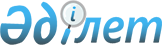 О предоставлении социальной помощи на приобретение топлива специалистам государственных организаций, проживающим и работающим в сельских населенных пунктах Алгинского района
					
			Утративший силу
			
			
		
					Решение маслихата Алгинского района Актюбинской области от 24 июля 2014 года № 160. Зарегистрировано Департаментом юстиции Актюбинской области 14 августа 2014 года № 3988. Утратило силу решением маслихата Алгинского района Актюбинской области от 27 сентября 2016 года № 47      Сноска. Утратило силу решением маслихата Алгинского района Актюбинской области от 27.09.2016 № 47 (вводится в действие по истечении десяти календарных дней после дня его первого официального опубликования).

      В соответствии со статьей 6 Закона Республики Казахстан от 23 января 2001 года "О местном государственном управлении и самоуправлении в Республике Казахстан", пункта 5 статьи 18 Закона Республики Казахстан от 8 июля 2005 года "О государственном регулировании развития агропромышленного комплекса и сельских территорий" Алгинский районный маслихат РЕШИЛ:

      1. Предоставить ежегодно социальную помощь на приобретение топлива специалистам государственных организаций здравоохранения, социального обеспечения, образования, культуры, спорта и ветеринарии, проживающим и работающим в сельских населенных пунктах Алгинского района, в размере 5 (пяти) месячных расчетных показателей за счет бюджетных средств.

      2. Настоящее решение вводится в действие по истечении десяти календарных дней после дня его первого официального опубликования.


					© 2012. РГП на ПХВ «Институт законодательства и правовой информации Республики Казахстан» Министерства юстиции Республики Казахстан
				
      Председатель сессии маслихата 

Л. Грачева

      Секретарь районного маслихата 

А. Кайрушев
